Year 5 Homework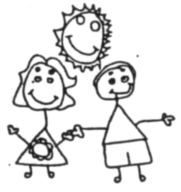 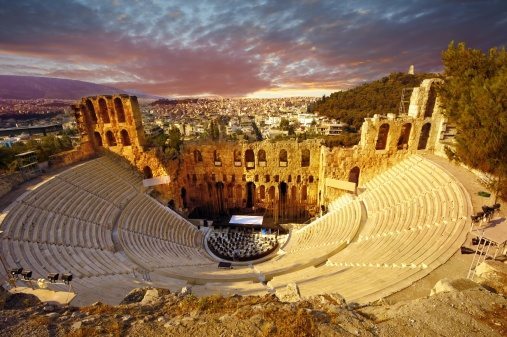 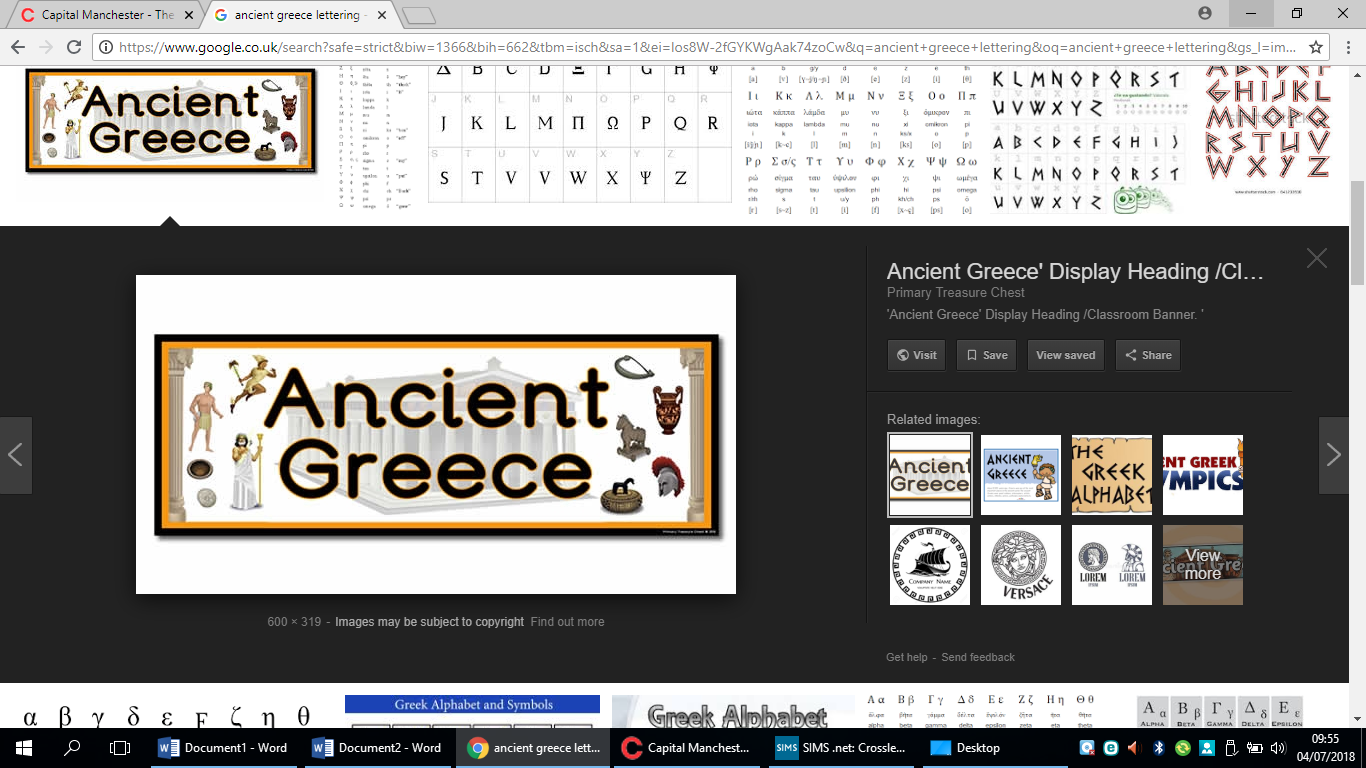 Our topic this half term is Ancient Greece and we will be looking at how the Greeks lived 4000 years ago. I would like you to become a historian to create something to impress me. For your project, you could make a model, an information poster, a power point, a book or simply be creative and produce something that will wow us all! Homework is due in on 29th November 2019Useful websites you could use to help you: BBC Bitesizenatgeokidsducksters